 Open Social StudiesAn Inquiry-Based and Literacy-Focused K-6 Curriculum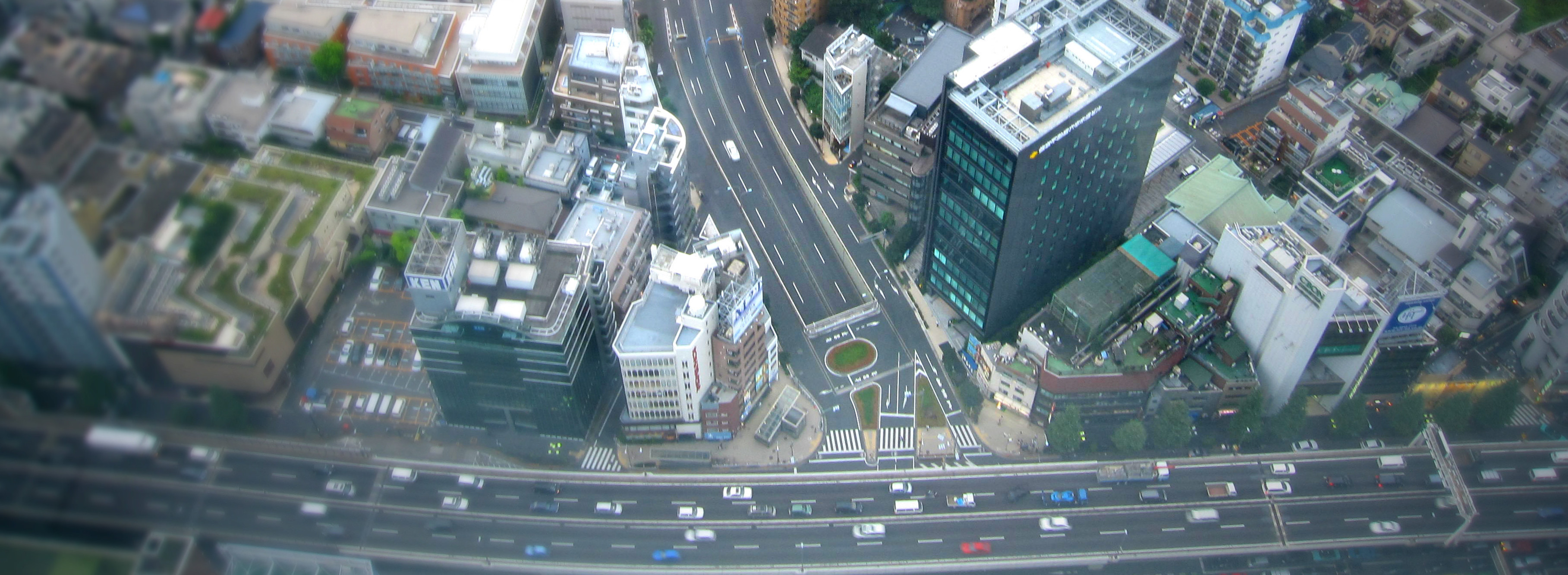 CurricSTUDENT WORKBOOKLevel: Grade 6Connecting the Ancient World to the Present  Developers: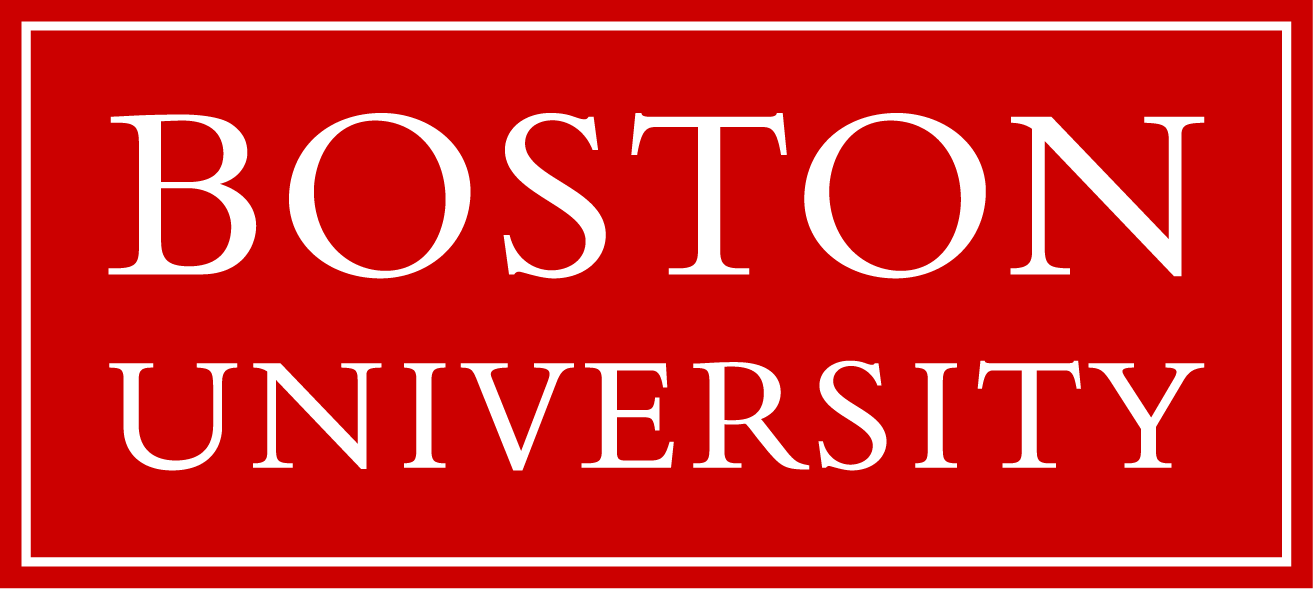 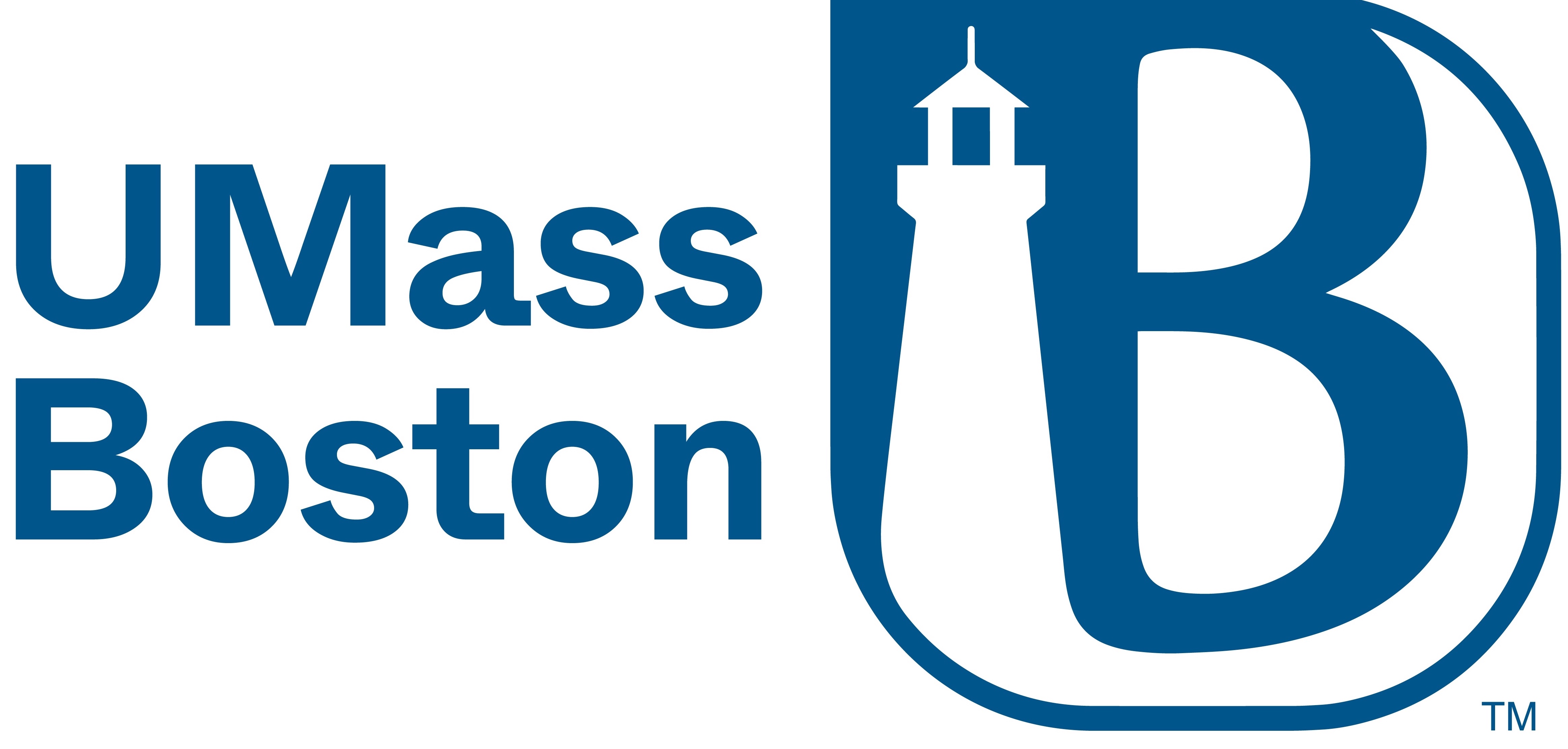   Christopher C. Martell  Jennifer R. BrysonGRADE 6 ROAD MAPPART I. AFRICALESSON 6-1Lesson Title: Human Eras: Paleolithic, Neolithic, Ancient, Medieval, and Modern Inquiry Question: Are we living in a new era of human development (or are we still in the Modern Era or Post-Modern Era)? If we are living in a new era, what would you call it and why?NOTE: The Massachusetts History and Social Science Framework for Grade 6 includes Topic 2 that includes the origins of humans and Topic 3 that includes Ancient Egypt, Timbuktu, and Ghana. In this curriculum, this was included in the Grade 4 curriculum (i.e. 4-12, 4-13. 4-14), which is the introduction to world history and geography. This level of the curriculum will begin with ancient East Africa and does not cover human origins or ancient Egypt, Timbuktu, and Ghana. Teachers are encouraged to use modified versions of those lessons again here to refresh students’ understanding of the topics.LESSON 6-2Lesson Title: Anthropology of Ancient Africa (Domestication of Cattle and Goats, Iron Working, and Cave Paintings)Inquiry Question: What is the most important early African achievement?LESSON 6-4Lesson Title: The Nok People: An Art StudyInquiry Question: What was life like for the Nok people? How are people today trying to preserve the record of their world?LESSON 6-4Lesson Title: Ancient Nubia (Kush): How Can You Live in a Desert?Inquiry Question: What was the ancient Nubians’ most important adaption to their environment? LESSON 6-5Lesson Title: Ancient Swahili Coast: The Center of the World?Inquiry Question: What was the most important factor in making the Swahili Coast wealthy trading ports?LESSON 6-6Lesson Title: Medieval Mali: A User’s Guide to Building an EmpireInquiry Question: What was the most important factor that led to the Mali Empire?LESSON 6-7Lesson Title: Landforms of AfricaInquiry Question: What is Africa’s most important landmark?LESSON 6-8Lesson Title: Africa in Our CenturyInquiry Question: What event has had the largest impact on Africa in the 21st Century?LESSON 6-9Lesson Title: African Nations Today (Multi-Day Mini-Unit)Inquiry Question: What are the most important cultural, governmental, economic, and natural aspects of your nation?PART II. ASIALESSON 6-10Lesson Title: Life in Ancient MesopotamiaInquiry Question: How should we remember ancient Mesopotamia?LESSON 6-11Lesson Title: Life in the Ancient Indus ValleyInquiry Question: How should we remember ancient Indus Valley?LESSON 6-12Lesson Title: Native Peoples of Oceania: Indigenous Australians, Māori, and SamoansInquiry Question: How would you depict on of the Native peoples of Oceania in a graphic novel? LESSON 6-13Lesson Title: Phoenicia: The Ancient Mediterranean WorldInquiry Question: If you were an ancient historian, how would you write the history of the Phoenicians? LESSON 6-14Lesson Title: Israel–Palestine Conflict: Making a Plan for PeaceInquiry Question: What is the best solution for creating peace in Palestine and Israel?LESSON 6-15Lesson Title: Ancient Empires of the Central Asia: Persia/Sasanian, Gandhara, and MauryanInquiry Question: If you could live in any Central Asian empire, which one would it be and why?LESSON 6-16Lesson Title: Ancient Chinese InventionsInquiry Question: What was the most important invention of ancient China?LESSON 6-17Lesson Title: Ancient Chinese Dynasties: Zhou, Qin, Han, TangInquiry Question: Which dynasty of China was strongest?LESSON 6-18Lesson Title: Ancient Peoples of Eastern Asia: Japan, Korea, Mongolia, and ViệtInquiry Question: What is each ancient people’s greatest contribution to the world?LESSON 6-19Lesson Title: History Detectives: How Did a Giraffe End Up in the Chinese Imperial Court?Inquiry Question: How did a giraffe end up in the Chinese imperial court? LESSON 6-20Lesson Title: Comparing Global Trade Routes: Ancient and Modern Silk RoadsInquiry Question: What has changed the world more, the Silk Road (100s BCE–1450s CE) or the Belt and Road Initiative (2013 CE-present)?LESSON 6-21Lesson Title: The Crusades: Islamic Resistance to InvadersInquiry Question: What was the most important act of resistance to the European Crusades in the Middle East? LESSON 6-22Lesson Title: Climate and Terrain of AsiaInquiry Question: Which of Asia’s regions would you like to visit most?LESSON 6-23Lesson Title: Asia in Our CenturyInquiry Question: What event has had the largest impact on Asia in the 21st Century?LESSON 6-24Lesson Title: Asian and Oceania Nations Today (Multi-Day Mini-Unit)Inquiry Question: What are the most important cultural, governmental, economic, and natural aspects of your nation?PART III. THE AMERICASLESSON 6-25Lesson Title: The Salish People: Examining the c̓əsnaʔəm (Marpole Midden) SiteInquiry Question: What is the best way to protect ancient Indigenous cultural sites?NOTE: The Massachusetts History and Social Science Framework for Grade 6 includes Topic 2 that includes the origins of humans and Topic 5 that includes Ancient Aztec and Maya. In this curriculum, this was included in the Grade 4 curriculum (i.e. 4-24), which is the introduction to world history and geography. This level of the curriculum will begin with other Indigenous peoples of the Americas and does not include Aztec, Incas, or Maya. Teachers are encouraged to use modified versions of those lessons again here to refresh students’ understanding of the topics.LESSON 6-26Lesson Title: Native People of the Caribbean: The TaínoInquiry Question: What was life like in the Caribbean before the invasion of Europeans?LESSON 6-27Lesson Title: Indigenous People of the AmazonInquiry Question: How can we protect the Indigenous people of the Amazon?LESSON 6-28Lesson Title: Places of Latin AmericaInquiry Question: What Latin America place would you like to visit and why?LESSON 6-29Lesson Title: Latin America in Our CenturyInquiry Question: What event has had the largest impact on Latin America in the 21st Century?LESSON 6-30Lesson Title: Nations of the Americas Today (Multi-Day Mini-Unit)Inquiry Question: What are the most important cultural, governmental, economic, and natural aspects of your nation?GRADE 6 PRE-TESTAnswer the following questions.1. Name the oceans on Earth.2. Label each continent on the picture below: Antarctica, Africa, Asia, Australia, Europe, North America, South America.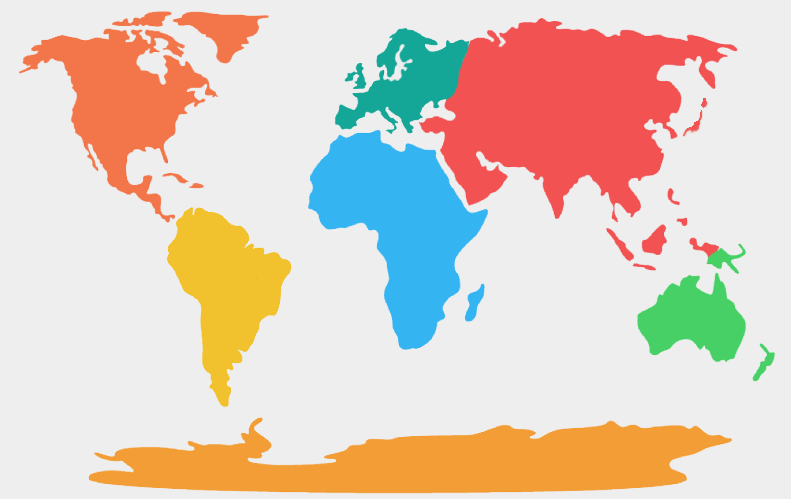 3. Explain where humans first began.    4. Explain what ancient Egypt was like.5. Explain what ancient Maya (Mayans) were like.6. Explain what ancient Mesopotamia like.7. Explain what ancient Axum like.8. Explain what ancient China like.9. Explain what ancient India like.10. Explain what ancient people of the Caribbean (Taínos, Arawak, Carib) were like.WORKSHEET 6-1.CNotetaking Sheet: Human ErasSource 1: Paleolithic EraSource 2: Neolithic EraSource 3: Ancient EraSource 4: Medieval EraSource 5: Modern EraASSESSMENT 6-1.DHuman Eras: Exit TicketInquiry Question: Are we living in a new era of human development (or are we still in the Modern Era or Post-Modern Era)? If we are living in a new era, what would you call it and why?ASSESSMENT 6-2.CArcheology of Ancient Africa: Exit TicketInquiry Question: What is the most important early African achievement?WORKSHEET 6-3.ASlideshow Notes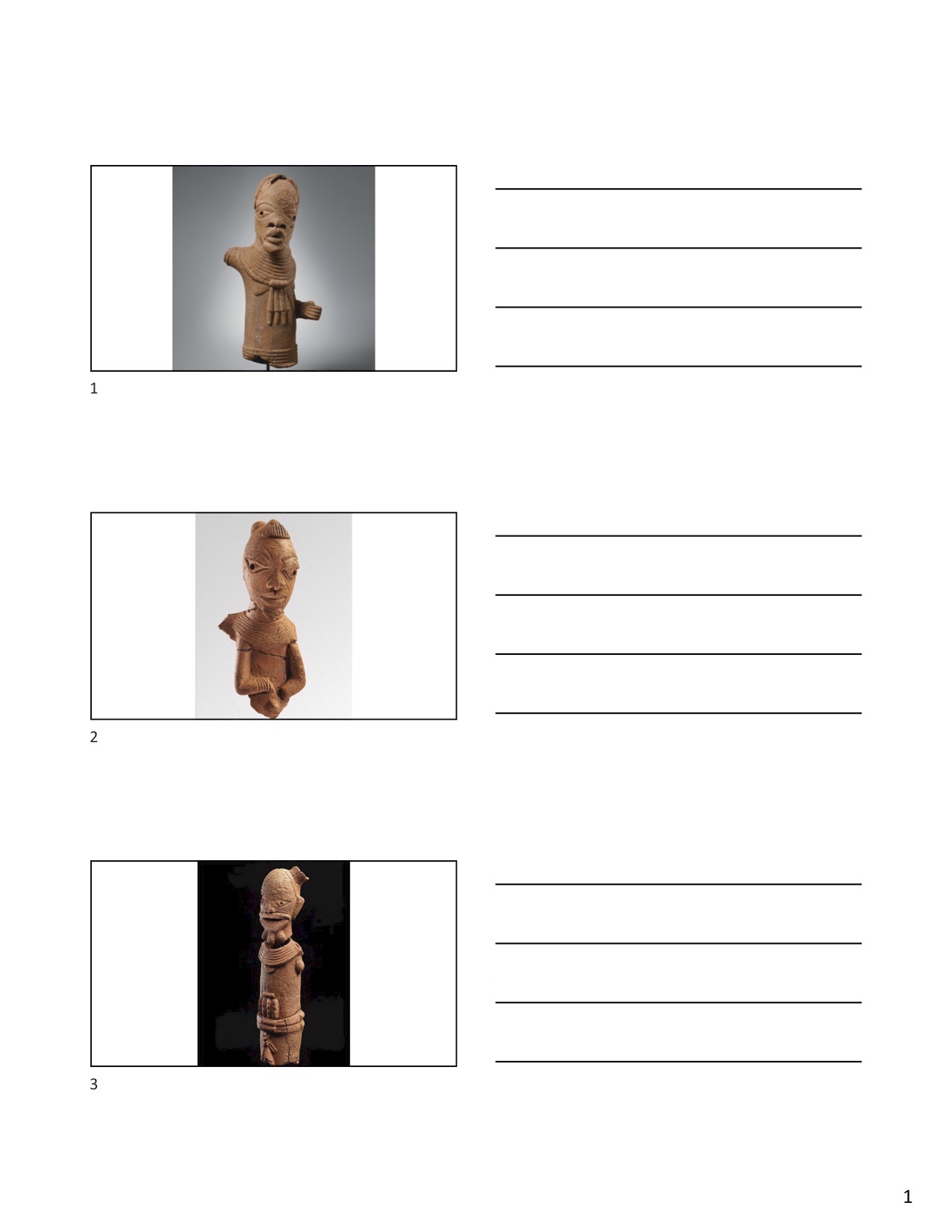 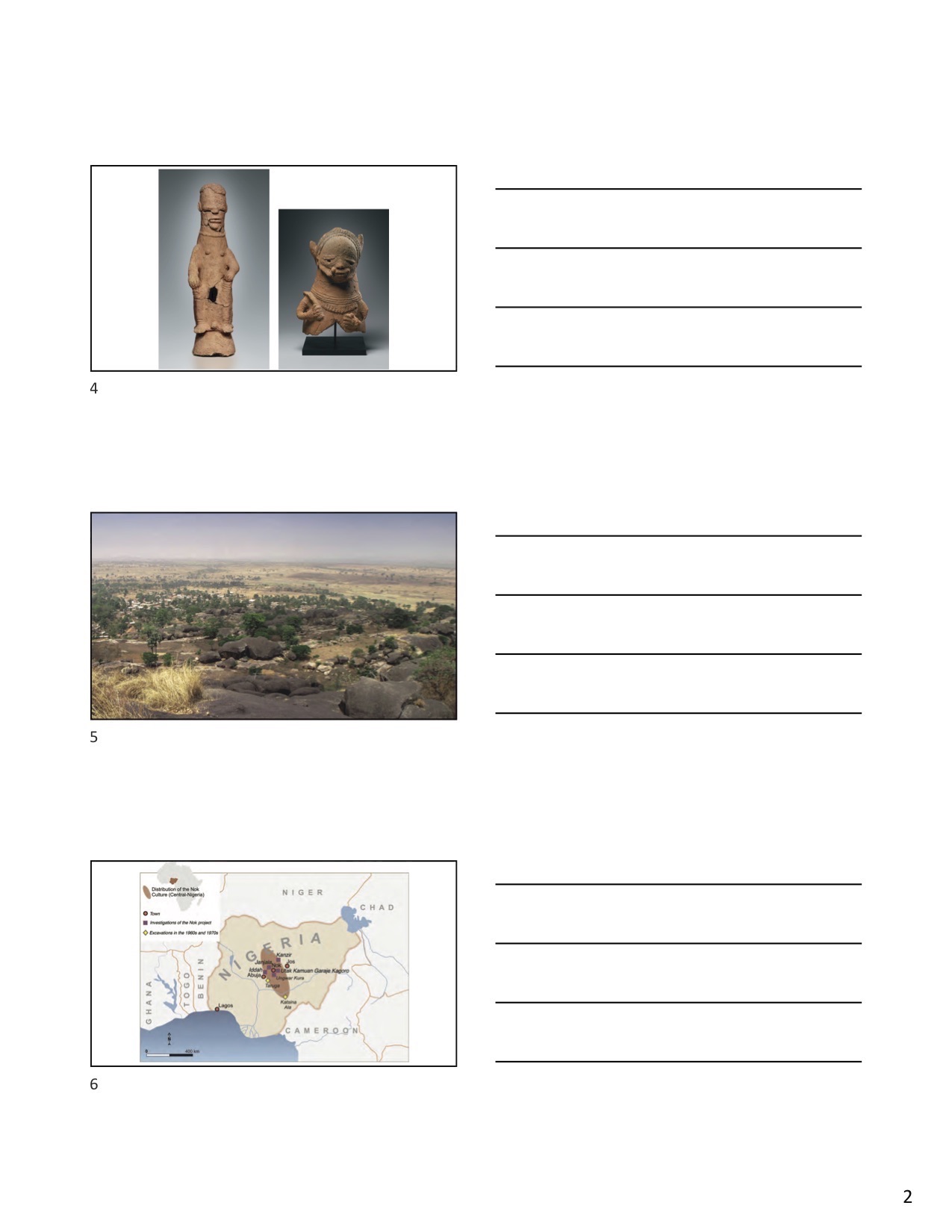 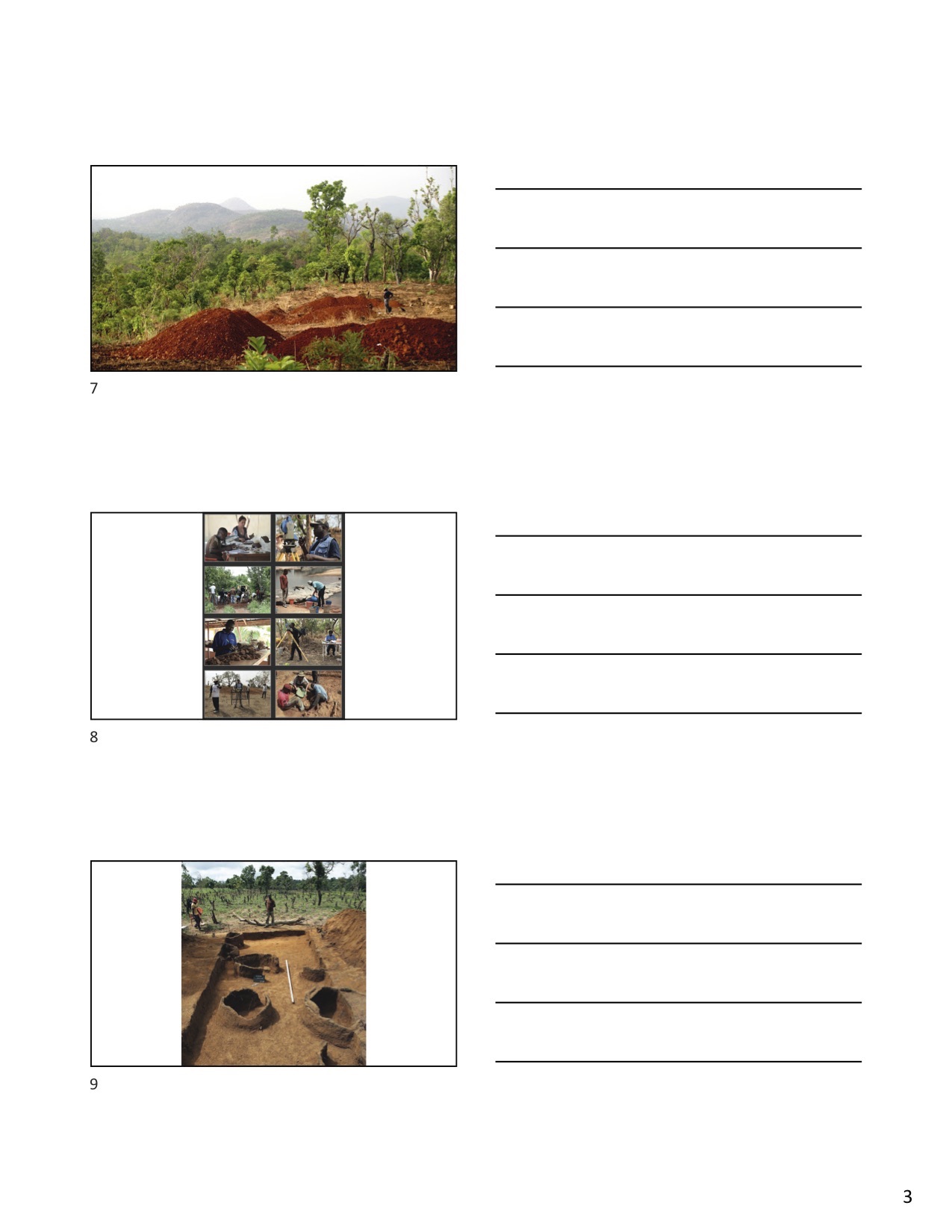 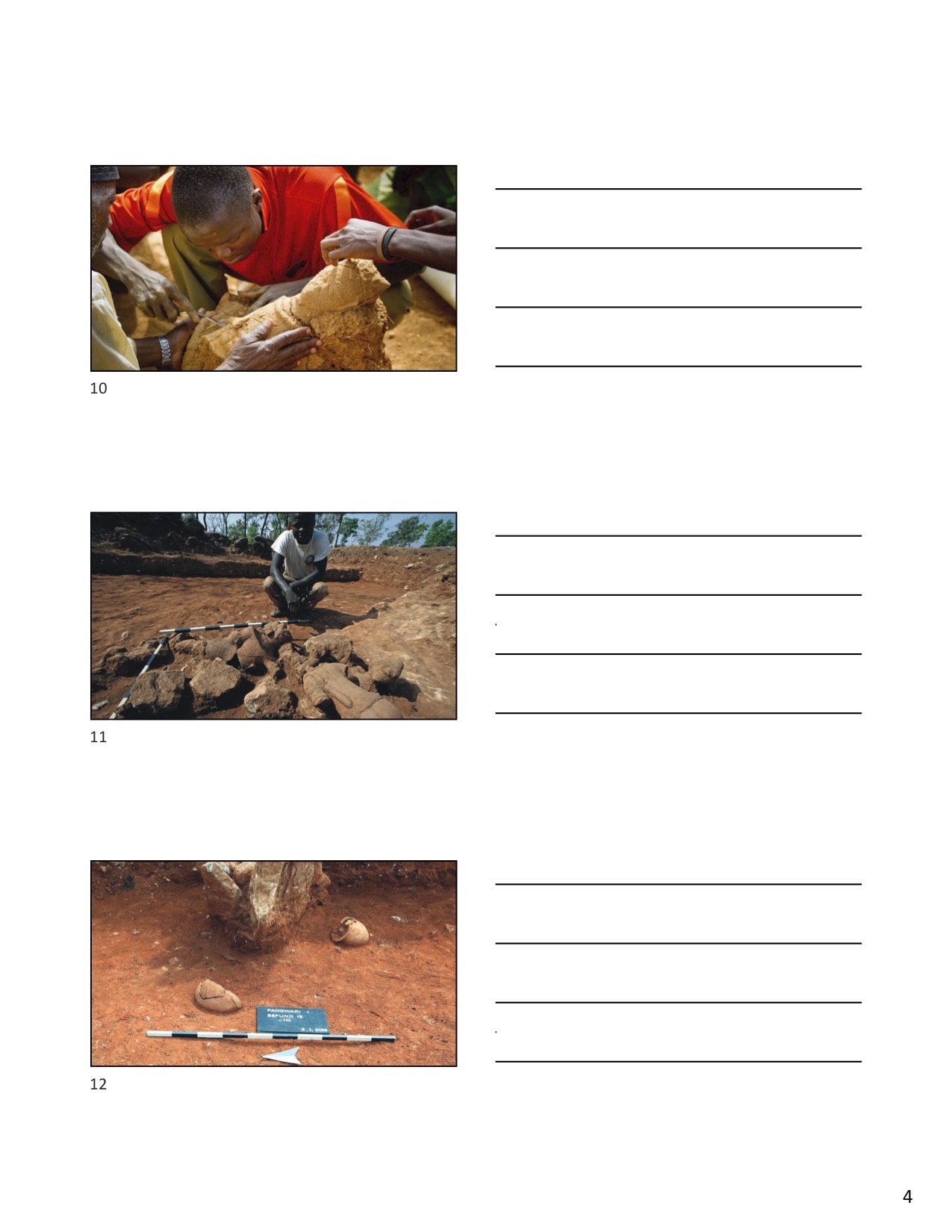 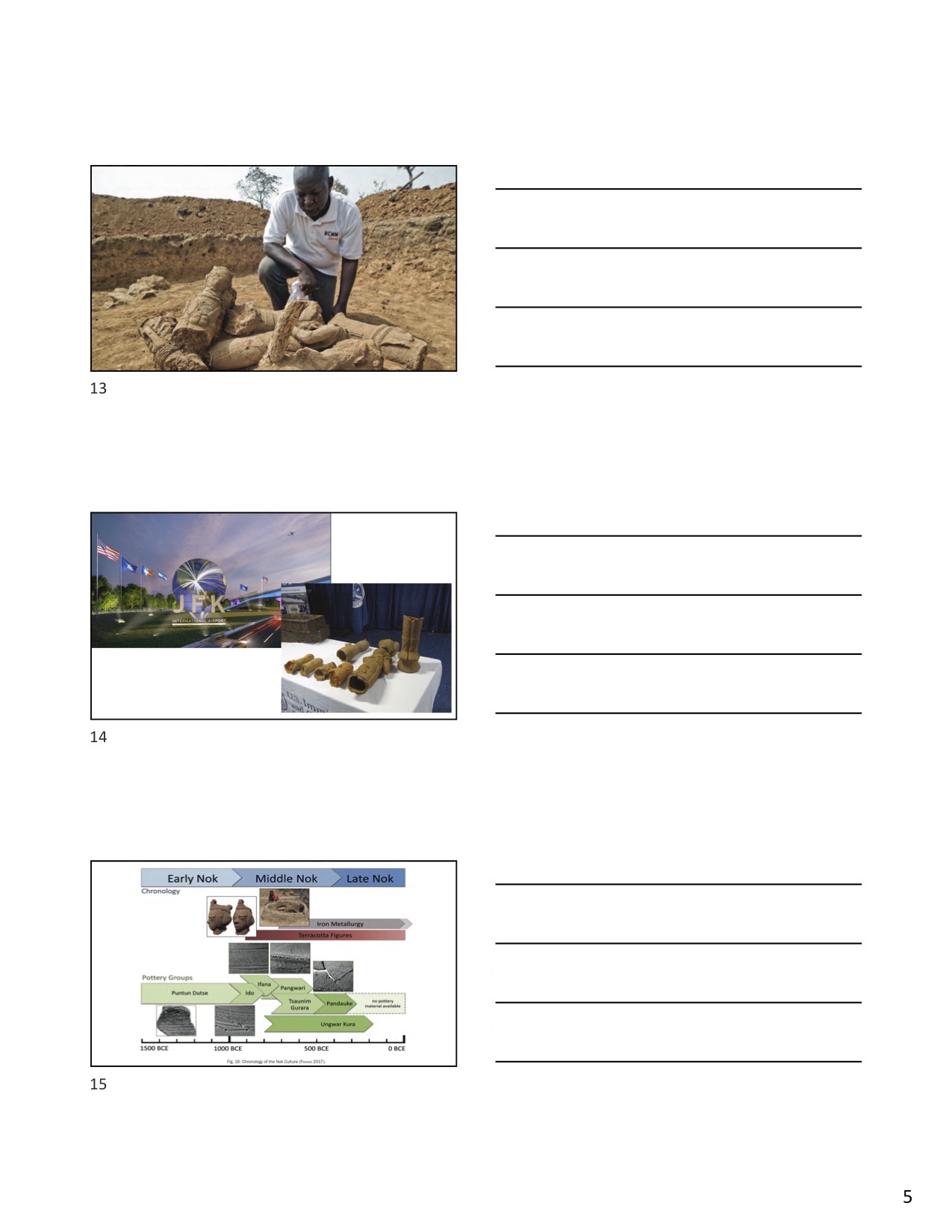 ASSESSMENT 6-3.CNews Report on the Nok Artwork: Exit TicketInquiry Question: What was life like for the Nok people?Use your slideshow notes and answer the above question in the form of a news report. Do not forget to include information about the history of the Nok terracotta, the process of archeologist excavation, and the threats to the terracotta artifacts today (such as smugglers).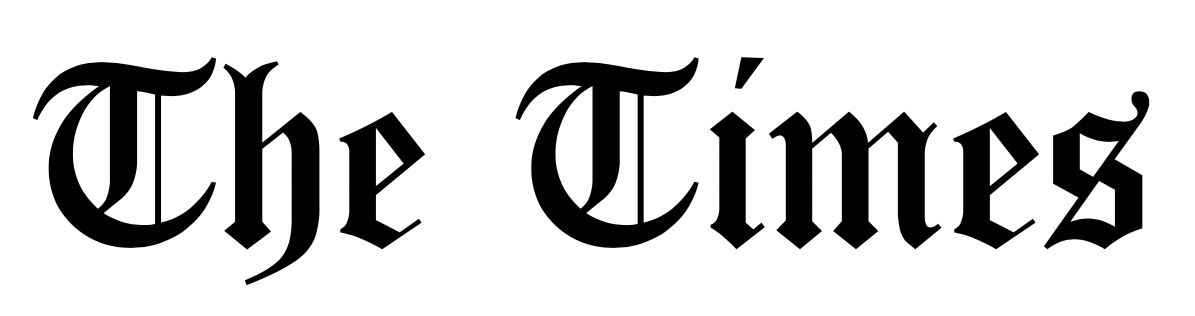 ASSESSMENT 6-4.DAncient Nubia: Exit TicketInquiry Question: What was the ancient Nubians’ most important adaption to their environment?WORKSHEET 6-5.CNotetaking Sheet: Ancient Swahili CoastSource 1: Ancient Indian Ocean MapSource 2: Painting of the Dhow BoatSource 3: Painting of the Coastal City of KilwaSource 4: Architecture of the Great Mosque of KilwaSource 5: Gold Coins Used in the Swahili CoastASSESSMENT 6-5.DAncient Swahili Coast: Exit TicketInquiry Question: What was the most important factor in making the Swahili Coast wealthy trading ports?ASSESSMENT 6-6.CMedieval Mali: Exit TicketInquiry Question: What was the most important factor that led to the Mali Empire?WORKSHEET 6-7.ANotetaking Sheet: Landforms of AfricaSource 1: Mount KilimanjaroSource 2: Nile RiverSource 3: Sahara DesertSource 4: Mosi-oa-Tunya/Victoria FallsSource 5: Congo Basin RainforestASSESSMENT 6-7.GLandforms of Africa: Exit TicketInquiry Question: What is Africa’s most important landmark?ASSESSMENT 6-8.FAfrica in Our Century: Exit TicketInquiry Question: What event has had the largest impact on Africa in the 21st Century?WORKSHEET 6-9.AAfrican Nations Project: Assignment InstructionsInquiry Question: What are the most important cultural, governmental, economic, and natural aspects of your nation?For the next 1-2 weeks, students will work in teams to research and write books on the various nations of Africa. These books will be published, bound, and stored in the classroom/school library to teach our classmates about each country’s past and present.STEP 1: CHOOSE A COUNTRYEach group will choose a different country to research from the below list of African nations.AlgeriaAngolaBeninBotswanaBurkina FasoBurundiCabo Verde (Cape Verde)CameroonCentral African RepublicChadComorosCongo-BrazzavilleCongo-Kinshasa (Zaire)Cote d'IvoireDjiboutiEgyptEquatorial GuineaEritreaEswatini (Swaziland)EthiopiaGabonGambiaGhanaGuineaGuinea-BissauKenyaLesothoLiberiaLibyaMadagascarMalawiMaliMauritaniaMauritiusMoroccoMozambiqueNamibiaNigerNigeriaRwandaSao Tome and PrincipeSenegalSeychellesSierra LeoneSomaliaSouth AfricaSouth SudanSudanTanzaniaTogoTunisiaUgandaZambiaZimbabweNOTE: Congo-Brazzaville is officially called the Republic of Congo; Congo-Kinshasa is officially called the Democratic Republic of the Congo (formerly Zaire); Eswatini was formerly Swaziland)STEP 2: RESEARCHYour group should borrow books from the library related to your country and visit trustworthy websites.Here are some good websites to start with:www.cia.gov/library/publications/the-world-factbook/www.britannica.com/www.un.org/en/member-states/www.kids.nationalgeographic.com/explore/countries/www.nationalgeographic.com/travel/destinations/news.bbc.co.uk/2/hi/country_profiles/default.stmwww.google.com/earth/How to know a website or book is trustworthy?+ Authority: Is it a valid source? Who published the article or book? Does it have a website ending in .edu, .gov, or .org (which tend to be education, government, or other organizations)?+ Authorship: What is the background of the author (search the author’s name on the internet)? Are they an expert on the topic? Where did they go to school? Have they published other books or articles on the topic?+ Accuracy: Does it include credible information? Does the author tell us where they got their information (called citations)? Can you find the same information on multiple websites or sources?STEP 3: TAKE NOTESYour group should read the books and website articles while taking notes in a notebook. Be sure to cite (list what book) you get your information from by listing the author and page number (if no page numbers, write n.p. for “no page”).Like this:“The Bantu people are one of the largest groups living on the African continent” (Martell, p. 5).STEP 4: CREATE AN OUTLINEUse a word processing program (such as Microsoft Word, OpenOffice, or Google Documents) to begin creating your book. You should start with making an outline of your book. Your book should include the following sections: 1. Introduction and History, 2. Geography, 3. People, Language, and Culture, 4. Government, 5. Economics. In each section, you should organize the important facts or stories from your research. STEP 5: DRAFT SECTIONSMake sure there is a cover page with the title of your book, your group members’ names, and an image that may make people interested in reading your book. Each section should start on a new page. For each section, write 1-2 paragraphs describing your country and include at least 2 images. Below are some questions to help guide you. You teach will also give you a template that might be helpful.1. Introduction and HistoryWhen did people first settle in your country? Where did it get its name? What are the most important events that occurred there?2. GeographyWhere is your country located on Earth (show a map, describe its longitude and latitude)? What is the climate (weather) like there? What is the terrain (the land) like and does it have any major bodies of water?3. People, Language, and CultureWhat people live in your country? What languages do they speak? What is special about their culture (holidays, traditions, ways of life, traditional clothing, art, or music)?4. GovernmentHow does your country govern itself? Who are the leaders and how are they chosen? Have they had any other systems of government?5. EconomicsWhat is your country’s economy like? What resources exist? What types of items do they produce? Who do they trade with?STEP 6: REVISE SECTIONSContinue to look at your sources (books, websites) and find more information. Change your sections based on what you find. Check for grammar or spelling mistakes (make sure others can understand it).STEP 7: PUBLISH AND SHARE YOUR BOOKWhen you book is complete and free of mistakes, you should e-mail it to your teacher, so it can be printed. After it is printed, you will read your book to the class.WORKSHEET 6-9.BAfrican Nations Project: TemplateBook TitleByName HereName HereSection TitleText here.Text here.ASSESSMENT 6-9.CAfrican Nations Project: RubricASSESSMENT 6-10.FLife in Ancient Mesopotamia: Exit TicketInquiry Question: How should we remember ancient Mesopotamia?Imagine that you are a historian and write an article on the history of Mesopotamia. What is your perspective on Mesopotamia? Decide what events are most important and use evidence to support your conclusions.ASSESSMENT 6-11.CAncient Indus Valley Children’s Book: Exit TicketThe exit ticket for this lesson is to create a children’s book that will be shared with younger students. Follow these steps in creating your book.STEP 1: CREATE AN OUTLINEChoose the type of book that you would like to create. Here are a few types that you may consider using:Historical fiction: Authors imagine the story of person living during a particular period.Illustrated history: Authors primarily use pictures to tell a story, but include bubbles explaining to each part of drawings.Non-fiction: Authors describe the facts and features of the historical event or place (like an encyclopedia).Historical graphic novel/comic book: Authors use images and dialogue in panels to tell a historical story.After your group reads all of the sources, begin outlining each page of your book. Remember that your audience will be younger students. The book should include at least 10 pages with an image and a few sentences on each page. Look at the rubric on the following page, which explains how you will be assessed.STEP 2: DRAFT YOUR IMAGES AND WORDSUsing pencil and drawing paper, follow your outline and draft your images and words on each page.STEP 3: COLOR YOUR IMAGES AND PROOFREAD YOUR TEXTOnce your group is happy with the drafted images and text, proofread the words to ensure they have proper spelling and grammar. Use markers/crayons to trace the words and color the images.STEP 4: SHARING YOUR CHILDREN’S BOOKSStudents will share their books with classmates and/or younger students. Children’s Book RubricASSESSMENT 6-12.DNative Peoples of Oceania: Exit TicketThe exit ticket for this lesson is to create a children’s book that will be shared with younger students. Follow these steps in creating your book.STEP 1: BEGIN RESEARCHBelow are websites about the Native people of Oceania, created by the Native people of Oceania. You should read through the sources for your assigned group and take notes on key events.Aboriginal Australianshttp://www.workingwithindigenousaustralians.info/content/History_2_60,000_years.htmlhttps://www.aboriginalart.com.au/aboriginal_australia.htmlhttps://www.aboriginalheritage.org/Māorihttps://www.govt.nz/browse/history-culture-and-heritage/nz-history/maori-history/https://teara.govt.nz/en/maorihttps://www.otago.ac.nz/christchurch/departments/mihi/i-hikoi/index.htmlSamoanshttp://www.ashpo.org/index.php/history.htmlhttp://nzetc.victoria.ac.nz/tm/scholarly/tei-TuvAcco.htmlhttps://www.touramericansamoa.com/about-samoaIf these sources do not provide enough information, you can search other websites. Be sure to seek the voices of the Native people themselves and check with your teacher to see if they are valid and accurate. In the past, Europeans wrote most of the histories of the Indigenous Australians, Māori, or Samoan people. In doing so, they presented the European narrative (their view of history), which often presented the Native people of Oceania in a negative way. You should avoid these types of sources when created your graphic novel, as your graphic novel should try to portray Indigenous perspectives of the past.   STEP 2: CREATE AN OUTLINEAfter your group reads all of the sources, begin outlining each page of your graphic novel (see two examples of graphic novel pages from the books “Boxer” and “A Game for Swallows”). Remember that your audience will be students your age. You should map out the 3-9 “comic” boxes for each page, including images and text bubbles. There should be a minimum of six pages. Look at the rubric on the following page, which explains how you will be assessed.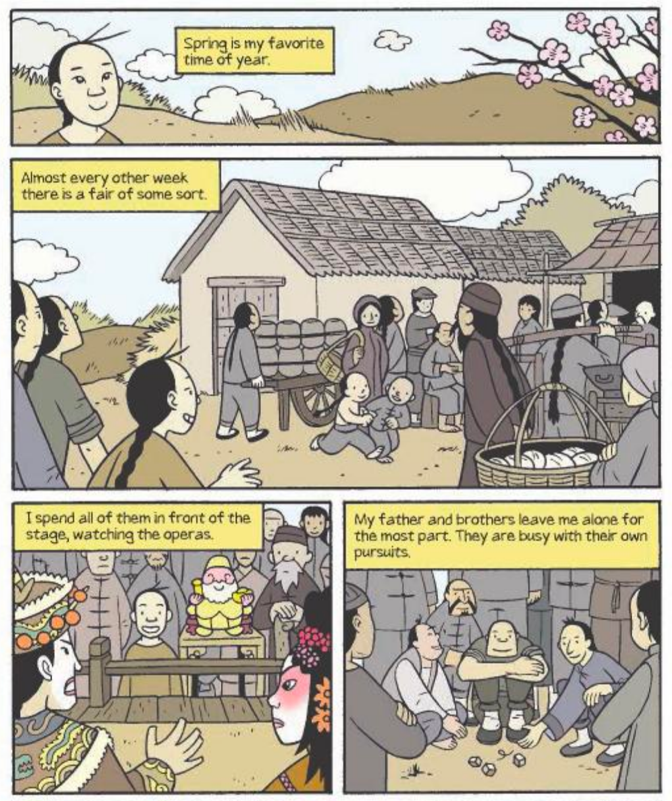 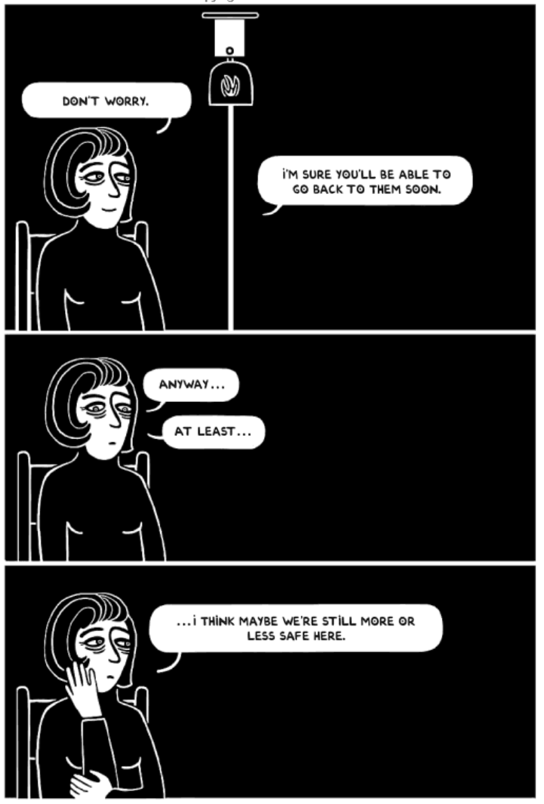 STEP 3: FINALIZE YOUR IMAGES AND WORDSNext, make your draft pages into finished pages. Using pencil and drawing paper, finalize your comic boxes, including images and text bubbles. You may choose for your graphic novel to be in color or black-and-white. Be sure to proofread the words to ensure they have proper spelling and grammar. Use markers/crayons to trace the words and color the images.STEP 4: SHARING YOUR GRAPHIC NOVELSStudents will share their books with classmates. Students will later receive a class book that compiles all of the different graphic novels created by your peers.Graphic Novel RubricASSESSMENT 6-13.FPhoenicia: Exit TicketInquiry Question: If you were an ancient historian, how would you write the history of the Phoenicians?Use the space below to plan your relief sculpture or papyrus scroll telling the history of the Phoenician people.WORKSHEET 6-14.ENote Taking SheetSource 1: One-State SolutionSource 2: Two-State SolutionSource 3: Federation SolutionASSESSMENT 6-14.FIsrael–Palestine Conflict: Exit TicketInquiry Question: What is the best solution for creating peace in Palestine and Israel?ASSESSMENT 6-15.EAncient Empires of the Central Asia: Exit TicketInquiry Question: If you could live in any Central Asian empire, which one would it be and why?WORKSHEET 6-16.FNotetaking Sheet: Ancient Chinese InventionsSource 1: Character-Based Language (Logograph Systems) Source 2: Paper/Moveable PrintSource 3: Gun Powder/RocketsSource 4: CompassSource 5: Mechanical ClockASSESSMENT 6-16.GAncient Chinese Inventions: Exit TicketInquiry Question: What was the most important invention of ancient China?WORKBOOK 6-17.AAncient Chinese Dynasties Scavenger HuntASSESSMENT 6-17.FAncient Chinese Dynasties: Exit TicketInquiry Question: Which dynasty of China was strongest?ASSESSMENT 6-17.FAncient Peoples of Eastern Asia: Exit TicketInquiry Question: What is each ancient people’s greatest contribution to the world? ASSESSMENT 6-17.CThe Giraffe and the Chinese Court: Exit TicketInquiry Question: How did a giraffe end up in the Chinese imperial court?ASSESSMENT 6-20.FSilk Road and Belt and Road Initiative: Exit TicketInquiry Question: What has changed the world more, the Silk Road (100s BCE–1450s CE) or the Belt and Road Initiative (2013 CE-present)?ASSESSMENT 6-21.FThe Crusades: Resistance to Invaders: Exit TicketInquiry Question: What was the most important act of resistance to the European Crusades in the Middle East?WORKSHEET 6-22.CNotetaking Sheet: Climate and Terrain of AsiaSource 1: Asian SteppeSource 2: The HimalayasSource 3: Monsoon RegionSource 4: Arabian DesertSource 5: Ring of FireASSESSMENT 6-22.IClimate and Terrain of Asia: Exit TicketInquiry Question: Which of Asia’s regions would you like to visit most?ASSESSMENT 6-23.GAsia in Our Century: Exit TicketInquiry Question: What event has had the largest impact on Asia in the 21st Century?WORKSHEET 6-24.AAsian and Oceania Nations Project: Assignment InstructionsInquiry Question: What are the most important cultural, governmental, economic, and natural aspects of your nation?For the next 1-2 weeks, students will work in teams to research and write books on the various nations of Asia and Oceania. These books will be published, bound, and stored in the classroom/school library to teach our classmates about each country’s past and present.STEP 1: CHOOSE A COUNTRYEach group will choose a different country to research from the below list of Asian and Oceania nations.    Australia     Afghanistan    Armenia    Azerbaijan    Bahrain    Bangladesh    Bhutan    Brunei    Cambodia    China    Fiji    Georgia    India    Indonesia    Iran    Iraq    Israel    Japan    Jordan    Kazakhstan    Kiribati    Kuwait    Kyrgyzstan    Laos    Lebanon    Malaysia    Maldives    Marshall Islands    Micronesia    Mongolia    Myanmar (formerly Burma)    Nauru     Nepal    New Zealand    North Korea    Oman    Pakistan    Palau    Palestine    Papua New Guinea        Philippines    Qatar    Samoa    Saudi Arabia    Singapore    Solomon Islands    South Korea    Sri Lanka    Syria    Taiwan    Tajikistan    Thailand    Timor-Leste    Tonga    Tuvalu    Turkey    Turkmenistan    United Arab Emirates     Uzbekistan    Vanuatu    Vietnam    YemenSTEP 2: RESEARCHYour group should borrow books from the library related to your country and visit trustworthy websites.Here are some good websites to start with:www.cia.gov/library/publications/the-world-factbook/www.britannica.com/www.un.org/en/member-states/www.kids.nationalgeographic.com/explore/countries/www.nationalgeographic.com/travel/destinations/news.bbc.co.uk/2/hi/country_profiles/default.stmwww.google.com/earth/How to know a website or book is trustworthy?+ Authority: Is it a valid source? Who published the article or book? Does it have a website ending in .edu, .gov, or .org (which tend to be education, government, or other organizations)?+ Authorship: What is the background of the author (search the author’s name on the internet)? Are they an expert on the topic? Where did they go to school? Have they published other books or articles on the topic?+ Accuracy: Does it include credible information? Does the author tell us where they got their information (called citations)? Can you find the same information on multiple websites or sources?STEP 3: TAKE NOTESYour group should read the books and website articles while taking notes in a notebook. Be sure to cite (list what book) you get your information from by listing the author and page number (if no page numbers, write n.p. for “no page”).Like this:“China has the largest national population in the world” (Martell, p. 5).STEP 4: CREATE AN OUTLINEUse a word processing program (such as Microsoft Word, OpenOffice, or Google Documents) to begin creating your book. You should start with making an outline of your book. Your book should include the following sections: 1. Introduction and History, 2. Geography, 3. People, Language, and Culture, 4. Government, 5. Economics. In each section, you should organize the important facts or stories from your research. STEP 5: DRAFT SECTIONSMake sure there is a cover page with the title of your book, your group members’ names, and an image that may make people interested in reading your book. Each section should start on a new page. For each section, write 1-2 paragraphs describing your country and include at least 2 images. Below are some questions to help guide you. You teach will also give you a template that might be helpful.1. Introduction and HistoryWhen did people first settle in your country? Where did it get its name? What are the most important events that occurred there?2. GeographyWhere is your country located on Earth (show a map, describe its longitude and latitude)? What is the climate (weather) like there? What is the terrain (the land) like and does it have any major bodies of water?3. People, Language, and CultureWhat people live in your country? What languages do they speak? What is special about their culture (holidays, traditions, ways of life, traditional clothing, art, or music)?4. GovernmentHow does your country govern itself? Who are the leaders and how are they chosen? Have they had any other systems of government?5. EconomicsWhat is your country’s economy like? What resources exist? What types of items do they produce? Who do they trade with?STEP 6: REVISE SECTIONSContinue to look at your sources (books, websites) and find more information. Change your sections based on what you find. Check for grammar or spelling mistakes (make sure others can understand it).STEP 7: PUBLISH AND SHARE YOUR BOOKWhen you book is complete and free of mistakes, you should e-mail it to your teacher, so it can be printed. After it is printed, you will read your book to the class.WORKSHEET 6-24.BAsian and Oceania Nations Project: TemplateBook TitleByName HereName HereSection TitleText here.Text here.ASSESSMENT 6-24.CAsian and Oceania Nations Project: RubricASSESSMENT 6-25.GThe Salish People: Exit TicketInquiry Question: What is the best way to protect ancient Indigenous cultural sites?ASSESSMENT 6-26.BThe Taíno: Exit TicketInquiry Question: What was life like in the Caribbean before the invasion of Europeans?WORKSHEET 6-27.BNotetaking Sheet: Indigenous People of the AmazonSource 1: Protect Indigenous LandSource 2: Support Indigenous Cultures and LanguagesSource 3: Help Increase Indigenous People’s Access to Technology in Remote AreasSource 4: Prevent Contact with Isolated Indigenous PeopleASSESSMENT 6-27.GIndigenous People of the Amazon: Exit TicketInquiry Question: How can we protect the Indigenous people of the Amazon?WORKSHEET 6-28.BNotetaking Sheet: Indigenous People of the AmazonSource 1: Mexico CitySource 2: Rio de JanieroSource 3: LimaSource 4: Havana ASSESSMENT 6-28.GPlaces of Latin America: Exit TicketInquiry Question: What Latin America place would you like to visit and why?ASSESSMENT 6-29.GLatin America in Our Century: Exit TicketInquiry Question: What event has had the largest impact on Latin America in the 21st Century?WORKSHEET 6-30.AThe Americas Nations Project: Assignment InstructionsInquiry Question: What are the most important cultural, governmental, economic, and natural aspects of your nation?For the next 1-2 weeks, students will work in teams to research and write books on the various nations of the Americas. These books will be published, bound, and stored in the classroom/school library to teach our classmates about each country’s past and present.STEP 1: CHOOSE A COUNTRYEach group will choose a different country to research from the below list of American nations.Antigua and BarbudaArgentinaArubaBahamasBarbadosBoliviaBrazilCanadaCayman IslandsChileColombiaCubaDominicaDominican RepublicEcuadorGrenadaGuyanaHaïtiJamaicaMéxicoParaguayPeruSt. Kitts and NevisSt. LuciaSt. Vincent and the GrenadinesSurinameTrinidad and TobagoUnited StatesUruguayVenezuelaSTEP 2: RESEARCHYour group should borrow books from the library related to your country and visit trustworthy websites.Here are some good websites to start with:www.cia.gov/library/publications/the-world-factbook/www.britannica.com/www.un.org/en/member-states/www.kids.nationalgeographic.com/explore/countries/www.nationalgeographic.com/travel/destinations/news.bbc.co.uk/2/hi/country_profiles/default.stmwww.google.com/earth/How to know a website or book is trustworthy?+ Authority: Is it a valid source? Who published the article or book? Does it have a website ending in .edu, .gov, or .org (which tend to be education, government, or other organizations)?+ Authorship: What is the background of the author (search the author’s name on the internet)? Are they an expert on the topic? Where did they go to school? Have they published other books or articles on the topic?+ Accuracy: Does it include credible information? Does the author tell us where they got their information (called citations)? Can you find the same information on multiple websites or sources?STEP 3: TAKE NOTESYour group should read the books and website articles while taking notes in a notebook. Be sure to cite (list what book) you get your information from by listing the author and page number (if no page numbers, write n.p. for “no page”).Like this:“Brazil is the fifth largest national land area in the world” (Martell, p. 5).STEP 4: CREATE AN OUTLINEUse a word processing program (such as Microsoft Word, OpenOffice, or Google Documents) to begin creating your book. You should start with making an outline of your book. Your book should include the following sections: 1. Introduction and History, 2. Geography, 3. People, Language, and Culture, 4. Government, 5. Economics. In each section, you should organize the important facts or stories from your research. STEP 5: DRAFT SECTIONSMake sure there is a cover page with the title of your book, your group members’ names, and an image that may make people interested in reading your book. Each section should start on a new page. For each section, write 1-2 paragraphs describing your country and include at least 2 images. Below are some questions to help guide you. You teach will also give you a template that might be helpful.1. Introduction and HistoryWhen did people first settle in your country? Where did it get its name? What are the most important events that occurred there?2. GeographyWhere is your country located on Earth (show a map, describe its longitude and latitude)? What is the climate (weather) like there? What is the terrain (the land) like and does it have any major bodies of water?3. People, Language, and CultureWhat people live in your country? What languages do they speak? What is special about their culture (holidays, traditions, ways of life, traditional clothing, art, or music)?4. GovernmentHow does your country govern itself? Who are the leaders and how are they chosen? Have they had any other systems of government?5. EconomicsWhat is your country’s economy like? What resources exist? What types of items do they produce? Who do they trade with?STEP 6: REVISE SECTIONSContinue to look at your sources (books, websites) and find more information. Change your sections based on what you find. Check for grammar or spelling mistakes (make sure others can understand it).STEP 7: PUBLISH AND SHARE YOUR BOOKWhen you book is complete and free of mistakes, you should e-mail it to your teacher, so it can be printed. After it is printed, you will read your book to the class.WORKSHEET 6-24.BThe Americas Nations Project: TemplateBook TitleByName HereName HereSection TitleText here.Text here.ASSESSMENT 6-30.CThe Americas Nations Project: RubricGRADE 6 POST-TESTAnswer the following questions.1. Name the oceans on Earth.2. Label each continent on the picture below: Antarctica, Africa, Asia, Australia, Europe, North America, South America.3. Explain where humans first began.    4. Explain what ancient Egypt was like.5. Explain what ancient Maya (Mayans) were like.6. Explain what ancient Mesopotamia like.7. Explain what ancient Axum like.8. Explain what ancient China like.9. Explain what ancient India like.10. Explain what ancient people of the Caribbean (Taínos, Arawak, Carib) were like.11. Choose one group of ancient people that you studied this year, and describe how they worked for fairness or justice.12. Choose one group of modern-day people that you studied this year, and describe how they worked for fairness or justice.ExemplarySatisfactoryEmergingArgumentStudents have a clear and logical argument in most sectionsStudents have a clear and logical argument in some sectionsStudents do not have arguments in most sectionsSourcesStudents cite multiple sources in each sectionStudents cite at least one source in each sectionStudents cite no sources in some or all sectionsAccuracyStudents have facts to support all or most statementsStudents have facts to support some statementsStudents do not have facts to support most statementsPresentationBook is organized and includes engaging graphics; few grammar and spelling errorsBook is organized and includes engaging graphics; several grammar and spelling errorsBook is not organized; does not include engaging graphics; many grammar and spelling errorsExemplarySatisfactoryEmergingAccuracyStudents have historically accurate sentence on each pageStudents have historically accurate sentence on most pagesStudents have historically inaccurate sentence on most pagesImagesStudents have historically accurate images on each pageStudents have historically accurate images on most pagesStudents have historically inaccurate images on most pagesPerspectivesStudents show many perspectives that existed at the timeStudents show some perspectives that existed at the timeStudents show few perspectives that existed at the timeExemplarySatisfactoryEmergingAccurate and Diverse PerspectivesStudents show accurate and diverse perspectives of the Native people presented in their graphic novel (show different views within their group)Students show accurate perspectives of the Native people presented in their graphic novelStudents show some inaccurate perspectives of the Native people presented in their graphic novelImagesStudents have culture-related images on each pageStudents have culture-related images on most pagesStudents do not have culture-related images on most pagesZhou Clue 1c. 500 BCE: Sun Tzu wrote the “Art of War,” which is as much about war, as it is about keeping peace. “The supreme art of war is to subdue the enemy without fighting.” -Sun Tzu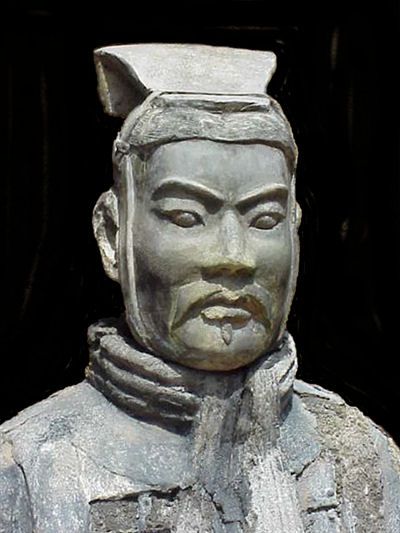 Zhou Clue 21046 BCE: Beginning of the Zhou Dynasty, which would last over 800 years and be the longest in Chinese history. Emperor Ji Chang was the first Zhou emperor.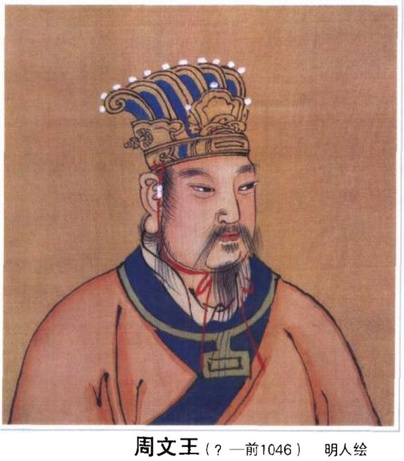 Zhou Clue 3475 BCE–479 BCE: Confucius teaches his principles that are later written by his followers in the “Analects.” They are a philosophy called legalism that guides some aspects of Chinese culture even today. 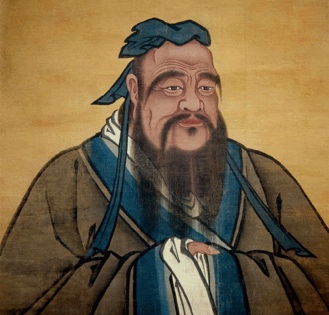 Zhou Clue 4c. 772-476 BCE: Spring and Autumn Period. It is named after the Spring and Autumn Annals, which was the first written history of China. It was also a time of art, music, poetry, and philosophy. Below is artwork from the period.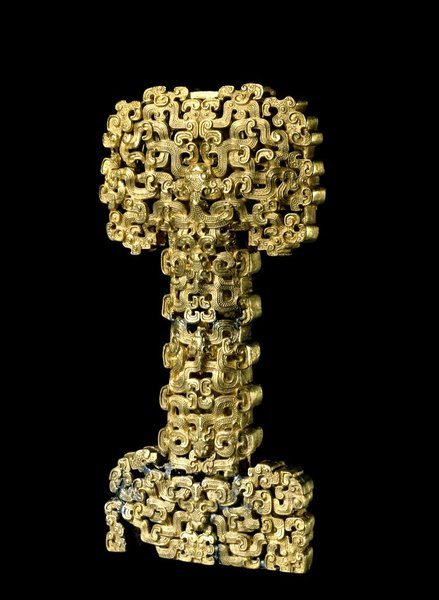 Qin Clue 1210 BCE: The terracotta warrior sculptures were created for the burial tomb of Qin Shi Huang. They included statues of 8,000 soldiers, 130 chariots with 520 horses, and 150 cavalry horses.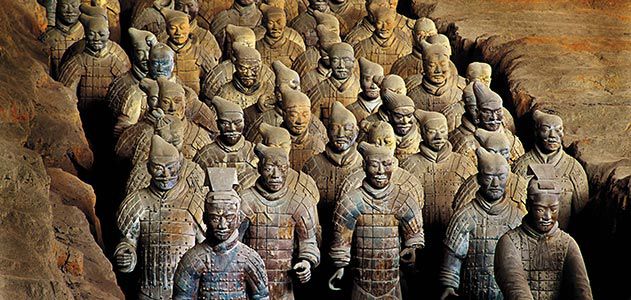 Qin Clue 2202 BCE: Emperor Qin Shi Huang drank an elixir of mercury, which he believed would let him live forever, but killed him. This would be one of the shortest dynasties.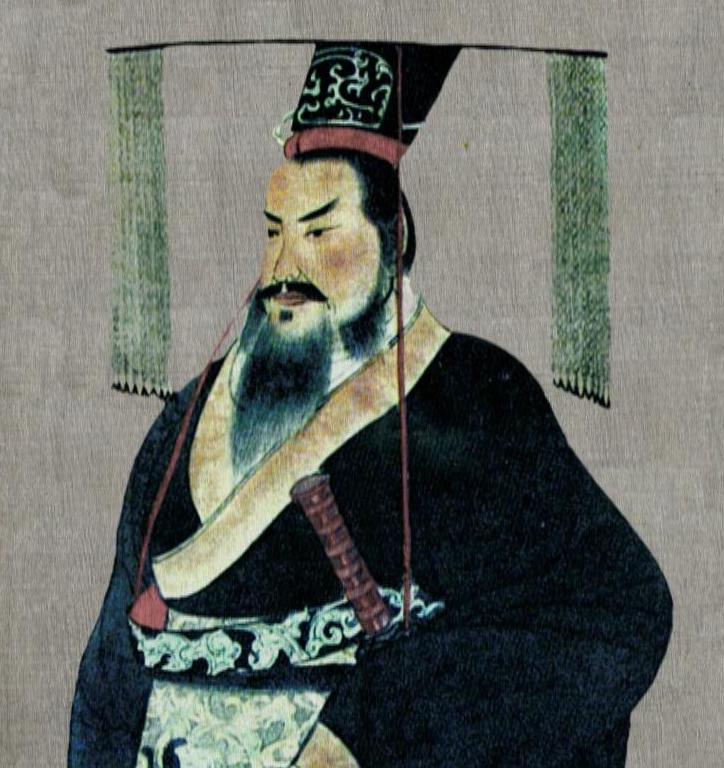 Qin Clue 3213 BCE: Emperor Qin Shi Huang built a powerful government that tried to control the people. He removed power from nobles and enslaved people. He ended free speech and had a massive book burning to stop ideas that might oppose Confucianism and his rule. 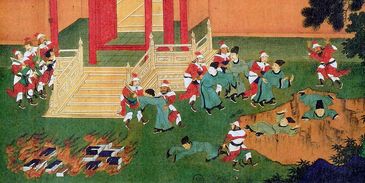 Qin Clue 4221 BCE: Completion of the first part of the Great Wall. Many thousands of people died building a wall to stop invasions of armies from the north.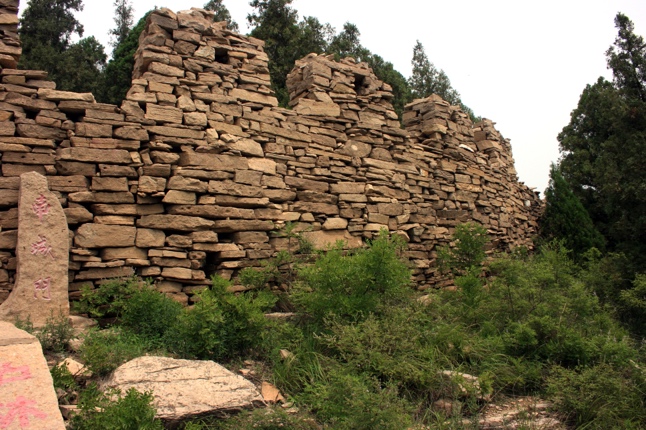 Han Clue 1195 BCE: Empress Lu Zhi becomes the first women emperor of China. She was a powerful ruler who had some of her enemies killed. She made many of her family members rulers over parts of the country. 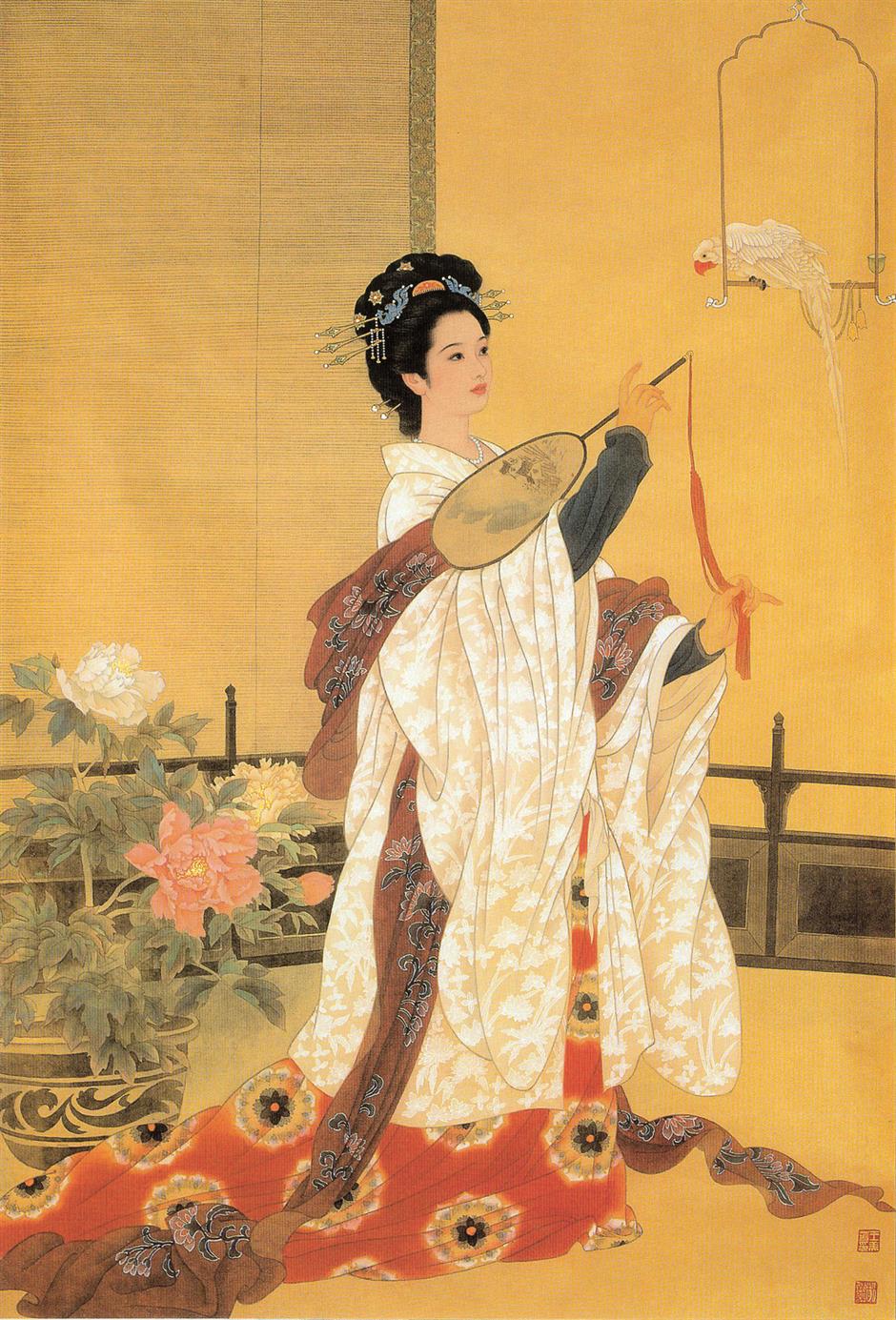 Han Clue 2130 BCE: The Silk Road begins. China began to create trade routes with the peoples to their west. This increased the wealth of China.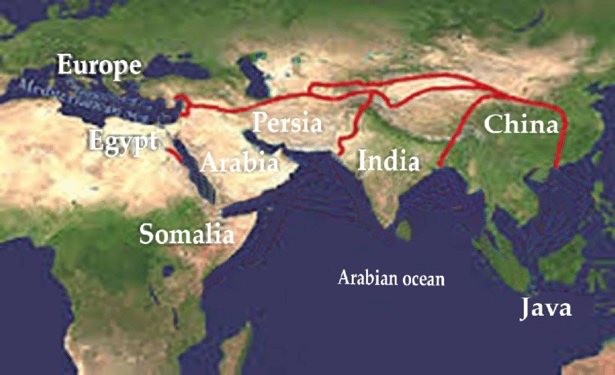 Han Clue 3100 BCE: Paper invented. During the Han Dynasty, paper was invented, which allowed for the rapid communication of ideas. 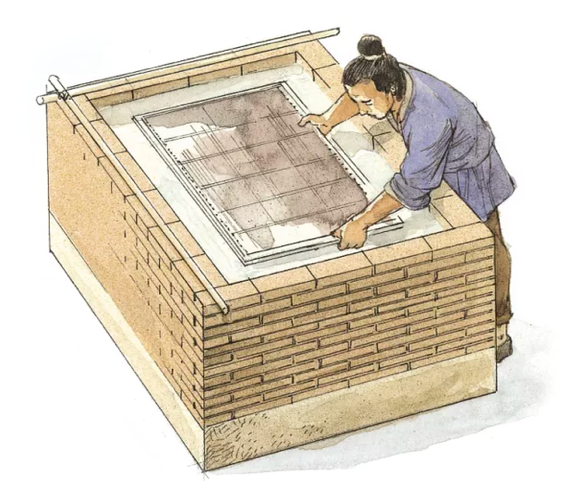 Han Clue 4202 BCE: As a former commoner, Emperor Gaozu understood the life of the peasants. He lowered taxes and opened up bureaucratic positions (government jobs) positions to all classes.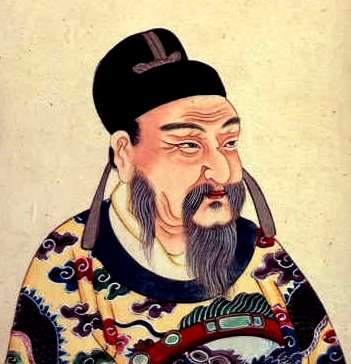 Tang Clue 1683-704 CE: Empress Wu Zetian improved education, agriculture, and reformed the government. Her reforms made the country more stable and generally improved the lives of the people.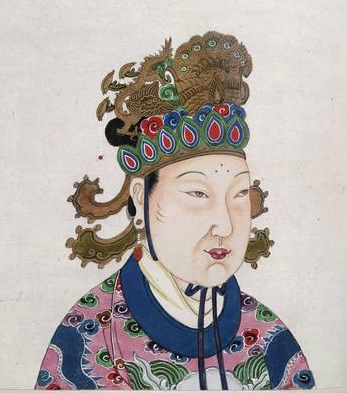 Tang Clue 2725 CE: Yi Xing invents the first mechanical clock powered by water.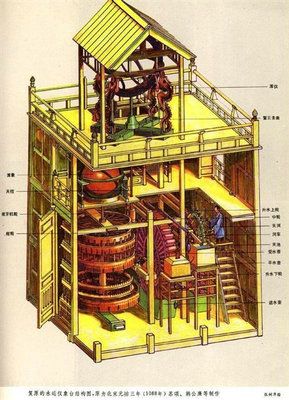 Tang Clue 3712-756 CE: Emperor Xuanzong built public libraries to collect all the books and calendars in print.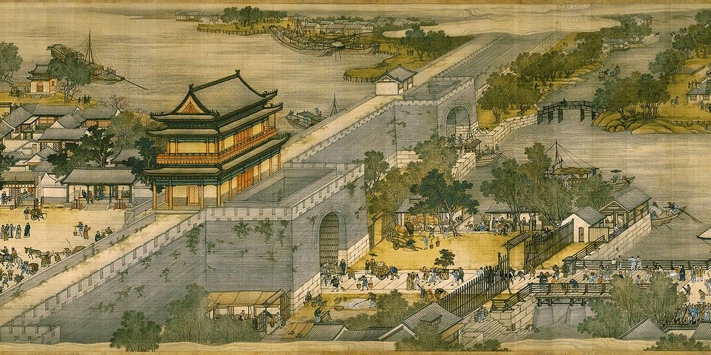 Tang Clue 4874-884 CE: Huang-Chao Rebellion was an uprising against the emperor led by soldiers and peasants who were unhappy with their lack of wealth and opportunity. It was so strong that it ended the Tang Dynasty.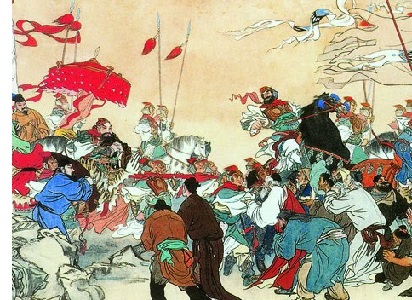 ExemplarySatisfactoryEmergingArgumentStudents have a clear and logical argument in most sectionsStudents have a clear and logical argument in some sectionsStudents do not have arguments in most sectionsSourcesStudents cite multiple sources in each sectionStudents cite at least one source in each sectionStudents cite no sources in some or all sectionsAccuracyStudents have facts to support all or most statementsStudents have facts to support some statementsStudents do not have facts to support most statementsPresentationBook is organized and includes engaging graphics; few grammar and spelling errorsBook is organized and includes engaging graphics; several grammar and spelling errorsBook is not organized; does not include engaging graphics; many grammar and spelling errorsExemplarySatisfactoryEmergingArgumentStudents have a clear and logical argument in most sectionsStudents have a clear and logical argument in some sectionsStudents do not have arguments in most sectionsSourcesStudents cite multiple sources in each sectionStudents cite at least one source in each sectionStudents cite no sources in some or all sectionsAccuracyStudents have facts to support all or most statementsStudents have facts to support some statementsStudents do not have facts to support most statementsPresentationBook is organized and includes engaging graphics; few grammar and spelling errorsBook is organized and includes engaging graphics; several grammar and spelling errorsBook is not organized; does not include engaging graphics; many grammar and spelling errors